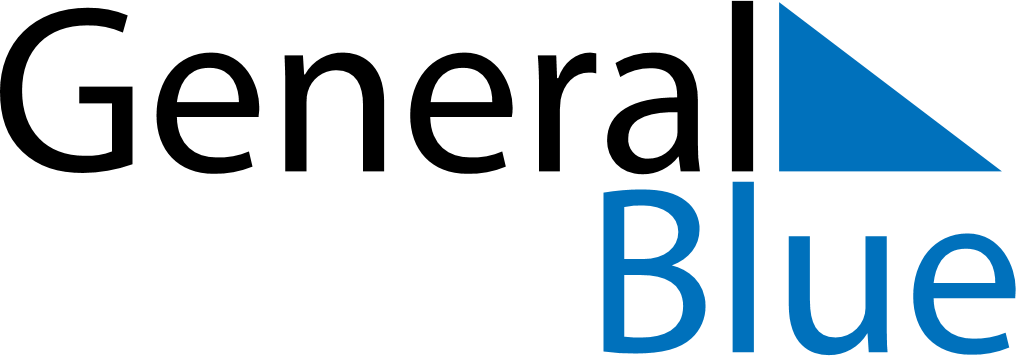 May 2023May 2023May 2023May 2023Cocos IslandsCocos IslandsCocos IslandsSundayMondayTuesdayWednesdayThursdayFridayFridaySaturday123455678910111212131415161718191920212223242526262728293031